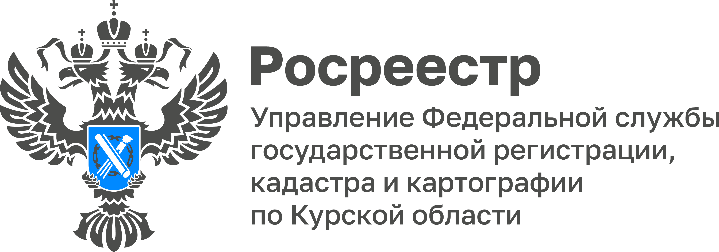 «Банк земли» в Курской области увеличился на 215 гаС начала года «Банк земли» увеличился на 215 га. Теперь с учётом новых выявленных участков, пригодных для жилищного строительства, «Банк земли» Курской области составляет 477 га.   «Для свободного доступа к выявленным участкам на Публичной кадастровой карте создан сервис «Земля для стройки». С его помощью граждане и инвесторы могут в режиме «онлайн» наглядно оценить и выбрать подходящие земельные участки для строительства жилья и отправить на рассмотрение заявку в уполномоченный орган о предоставлении участка», - сообщил замруководителя Управления Росреестра по Курской области Александр Емельянов. Работу по формированию Единого банка земли ведет оперативный штаб при Управлении Росреестра по Курской области. В него также входят органы местного самоуправления.  Как отметила председатель комитета архитектуры и градостроительства города Курска Ирина Аникеева: «Наполнение сервиса новыми земельными участками — большая коллективная работа Управления Росреестра и Администрации Курской области и города Курска. С начала года вовлечено в оборот 12 га под жилищное строительства, это означает что на таких участках уже ведется строительство жилых, а также многоквартирных домов». Напомним, пользоваться сервисом "Земля для стройки" достаточно просто. Для поиска подходящего земельного участка на Публичной кадастровой карте необходимо указать тип объекта "Жилищное строительство", далее ввести в поисковую строку индекс Курской области, двоеточие и звездочку (46:*). 